B. GENEL BİLGİLERB. GENEL BİLGİLERB. GENEL BİLGİLERB. GENEL BİLGİLERB. GENEL BİLGİLERB. GENEL BİLGİLERÖLÇÜMÜ TALEP EDEN KURUMİLGİLİ KİŞİÖLÇÜLEN YERİN ADRESİÖLÇÜM TARİHİELEKTRİK TEDARİK KURULUŞUHAVA DURUMU Açık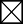 KapalıKapalıYağışlıYağışlıTOPRAK DURUMUIslakNemliNemli Kuru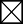  KuruKONTROL NEDENİPeriyodikTekrarTekrar Yeni tesis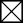  Yeni tesisŞEBEKE GERİLİMİ34,5/0,4 kV34,5/0,4 kV34,5/0,4 kV 230/400 V 230/400 VB. TESİS BİLGİLERİB. TESİS BİLGİLERİB. TESİS BİLGİLERİB. TESİS BİLGİLERİB. TESİS BİLGİLERİB. TESİS BİLGİLERİTOPRAKLAMA ŞEBEKE TİPİ TT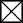 TN	TN-C	TN-S	TN-C-STN	TN-C	TN-S	TN-C-SITITYAPI CİNSİBetonarme Çelik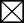  ÇelikDiğeriDiğeriTESİSE AİT PROJE VAR MI?  VARYOKYOKTOPRAKLAMA BARASI VAR MI?  VARYOKYOKEŞ POTANSİYEL BARA VAR MI?  VAR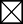 YOKYOKTOPRAKLAYICI TESİS ŞEKLİRING  DERİN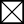   TEMEL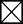 YÜZEYSELTESPİT EDİLEMEDİTESİSİN KULLANIM AMACIDEPODEPODEPODEPODEPOC. ÖLÇÜM BİLGİLERİC. ÖLÇÜM BİLGİLERİC. ÖLÇÜM BİLGİLERİC. ÖLÇÜM BİLGİLERİC. ÖLÇÜM BİLGİLERİC1. ÖLÇÜM CİHAZI BİLGİLERİC1. ÖLÇÜM CİHAZI BİLGİLERİC1. ÖLÇÜM CİHAZI BİLGİLERİC1. ÖLÇÜM CİHAZI BİLGİLERİC1. ÖLÇÜM CİHAZI BİLGİLERİMARKA-MODELCHAUVIN ARNOUX CA 6116SERİ NO109697 NBHÖLÇÜM YÖNTEMİÜÇ UÇLU KARŞILAŞTIRMAHATA SINIFI1C2. KALİBRASYON BİLGİLERİC2. KALİBRASYON BİLGİLERİC2. KALİBRASYON BİLGİLERİC2. KALİBRASYON BİLGİLERİC2. KALİBRASYON BİLGİLERİKALİBRASYON YAPAN KURUMDGS ENERJİ KALİBRASYONKALİBRASYON SAYI NUMARASIDE.00145-19KALİBRASYON ONAYI TARİH24.01.2019AZAMİ GEÇERLİK SÜRESİ24.01.2020D. KONTROL VE TESPİTLERD. KONTROL VE TESPİTLERD. KONTROL VE TESPİTLERD. KONTROL VE TESPİTLERD. KONTROL VE TESPİTLERD. KONTROL VE TESPİTLERD. KONTROL VE TESPİTLERÖLÇÜLEN NOKTARCD TipiAçma Akımı (mA)Açma Zamanı (ms)Açma Zamanı (ms)SONUÇ1IDB-DP / 6ID1 KAÇAK AKIM RÖLESİ30 mA24,720,820,8NOT 12IDB-DP / 6ID2 KAÇAK AKIM RÖLESİ30 mA22,629,729,7NOT 13IDB-DP / 6ID3 KAÇAK AKIM RÖLESİ30 mA23,822,322,3NOT 14IDB-DP UPS / ANA GİRİŞ KAÇAK AKIM RÖLESİ300 mA207,941,141,1NOT 15IDB-DP UPS / 5ID1 KAÇAK AKIM RÖLESİ30 mA24,429,629,6NOT 16IDB-DP UPS / 5ID2 KAÇAK AKIM RÖLESİ30 mA26,621,121,1NOT 17IDB-DP UPS / 5ID3 KAÇAK AKIM RÖLESİ30 mA22,721,921,9NOT 18IDB-DP UPS / 5ID4 KAÇAK AKIM RÖLESİ30 mA23,622,322,3NOT 19IDB-2KDP / ANA GİRİŞ KAÇAK AKIM RÖLESİ300 mA207,529,629,6NOT 110IDB-2KDP / 5ID1 KAÇAK AKIM RÖLESİ30 mA24,633,233,2NOT 111IDB-2KDP / 5ID2 KAÇAK AKIM RÖLESİ30 mA22,923,523,5NOT 112IDB-2KDP / 5ID3 KAÇAK AKIM RÖLESİ30 mA24,631,231,2NOT 113IDB-2KDP / 5ID4 KAÇAK AKIM RÖLESİ30 mA25,723,523,5NOT 114IDB-2KDP / 5ID5 KAÇAK AKIM RÖLESİ30 mA22,627,227,2NOT 115IDB-2KDP / 5ID6 KAÇAK AKIM RÖLESİ30 mA24,633,233,2NOT 116IDB-2KDP / 5ID7 KAÇAK AKIM RÖLESİ30 mA21,724,524,5NOT 117IDB-2KDP / 5ID8 KAÇAK AKIM RÖLESİ30 mA22,631,231,2NOT 118IDB-2KDP / 6ID1 KAÇAK AKIM RÖLESİ30 mA22,723,523,5NOT 119IDB-2KDP / 6ID2 KAÇAK AKIM RÖLESİ30 mA24,629,229,2NOT 120IDB-2KDP / 6ID3 KAÇAK AKIM RÖLESİ30 mA22,823,523,5NOT 121IDB-2KDP / 6ID4 KAÇAK AKIM RÖLESİ30 mA24,627,227,2NOT 122IDB-1KDP / ANA KAÇAK AKIM RÖLESİ300 mA227,639,739,7NOT 123IDB-1KDP / 5ID1 KAÇAK AKIM RÖLESİ30 mA25,923,523,5NOT 124IDB-1KDP / 5ID2 KAÇAK AKIM RÖLESİ30 mA22,627,227,2NOT 125IDB-1KDP / 5ID3 KAÇAK AKIM RÖLESİ30 mA24,633,233,2NOT 126IDB-1KDP / 5ID4 KAÇAK AKIM RÖLESİ30 mA21,724,524,5NOT 127IDB-1KDP / 5ID5 KAÇAK AKIM RÖLESİ30 mA22,632,232,2NOT 128IDB-1KDP / 5ID6 KAÇAK AKIM RÖLESİ30 mA25,723,523,5NOT 129IDB-1KDP / 5ID7 KAÇAK AKIM RÖLESİ30 mA22,627,227,2NOT 130IDB-1KDP / 5ID8 KAÇAK AKIM RÖLESİ30 mA23,633,233,2NOT 131IDB-1KDP / 6ID1 KAÇAK AKIM RÖLESİ30 mA22,723,523,5NOT 132IDB-1KDP / 6ID2 KAÇAK AKIM RÖLESİ30 mA24,631,231,2NOT 133IDB-1KDP / 6ID3 KAÇAK AKIM RÖLESİ30 mA25,723,523,5NOT 134IDB-1KDP / 6ID4 KAÇAK AKIM RÖLESİ30 mA22,627,227,2NOT 135IDB-1KDP / 6ID5 KAÇAK AKIM RÖLESİ30 mA24,633,233,2NOT 136IDB-1KDP / 6ID6 KAÇAK AKIM RÖLESİ30 mA21,424,524,5NOT 137IDB-1KDP / 6ID7 KAÇAK AKIM RÖLESİ30 mA21,632,232,2NOT 138IDB-1KDP / 6ID8 KAÇAK AKIM RÖLESİ30 mA23,623,223,2NOT 139IDB-1KDP / 7ID1 KAÇAK AKIM RÖLESİ30 mA22,124,224,2NOT 1FİRMA İLETİŞİM BİLGİLERİNİ EKLEYEBİLİRSİNFİRMA İLETİŞİM BİLGİLERİNİ EKLEYEBİLİRSİNFİRMA İLETİŞİM BİLGİLERİNİ EKLEYEBİLİRSİNFİRMA İLETİŞİM BİLGİLERİNİ EKLEYEBİLİRSİNFİRMA İLETİŞİM BİLGİLERİNİ EKLEYEBİLİRSİNSayfaSayfaFİRMA İLETİŞİM BİLGİLERİNİ EKLEYEBİLİRSİNFİRMA İLETİŞİM BİLGİLERİNİ EKLEYEBİLİRSİNFİRMA İLETİŞİM BİLGİLERİNİ EKLEYEBİLİRSİNFİRMA İLETİŞİM BİLGİLERİNİ EKLEYEBİLİRSİNFİRMA İLETİŞİM BİLGİLERİNİ EKLEYEBİLİRSİN3/43/4ÖLÇÜMÜ YAPAN MÜHENDİSLERÖLÇÜMÜ YAPAN MÜHENDİSLERÖLÇÜMÜ YAPAN MÜHENDİSLERÖLÇÜMÜ YAPAN MÜHENDİSLERÖLÇÜMÜ YAPANÖLÇÜMÜ YAPANKONTROLKONTROLAdı SoyadıAdı SoyadıMesleği/UnvanıMesleği/UnvanıEkipnet Kayıt NoKaşe - İmzaKaşe - İmzaFİRMA İLETİŞİM BİLGİLERİNİ EKLEYEBİLİRSİNSayfaFİRMA İLETİŞİM BİLGİLERİNİ EKLEYEBİLİRSİN4/4